            CASSELMAN PUBLIC LIBRARY    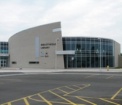 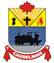 764, BRÉBEUF St., P.O. Box 340CASSELMAN, ONK0A 1M0Tel : 613-764-5505  Fax : 613-764-5507
NOTE TO THE BOARD MEMBERS :
FOR YOUR INFORMATION, BY-LAWS IN THE ‘GOV’ SECTION ARE SUBMITTED FOR YOUR UPDATE AND/OR APPROVAL.The library board may use ad hoc committees to further its work.  This policy ensures that the library board establishes terms of reference and specific duties for each of these committees, as the need arises.Committees report directly to the library board and have no authority other than to draft recommendations or prepare alternatives for the library board’s consideration.
Committees operate for defined periods of time and have a specific purpose which must be described in written terms of reference.
Ad hoc committees coordinate the work, do the research and draft the documents to be reviewed and adopted by the library board as a whole.
An ad hoc committee established by the library board may include non-board members.
Meetings of committees may be called by the chair of the committee or by a majority of the members of a committee.
Committees shall not supervise or direct employees.
Policy Type:GovernancePolicy Number:GOV-04Policy Title:Committees of the BoardInitial Policy Approval Date:  
September 21st, 2017Last Review/Revision Date:
November 22nd, 2021Year of Next Review:
November 22nd, 2026